Hier sind unsere 5 erfolgreichsten E-Mailings. Basierend auf unseren Tests empfehlen wir, zuerst E-Mail 1a zu senden und einige Tage später E-Mail 1b mit alternativen Betreffzeilen 2 oder 3 an diejenigen zu schicken, die die E-Mail nicht geöffnet haben.Sie sollten dann nach 1 Woche erneut entweder E-Mail 2 oder 3 verschicken. E-Mail 2 spricht eher aus dem Blickwinkel der Neugierde an, während E-Mail 3 reich an Inhalt ist und sich wie ein Artikel liest (großartig auf übermäßig stark vermarkteten Listen oder Listen bei denen es nicht um Gewichtsverlust geht). Sie sollten E-Mail 4 an Listen mit niedrigen Click-Through-Raten oder als Nachfass-E-Mail zur vorhergehenden E-Mail verschicken.E-Mail 5 ist eine unanständige (NSFW!), daher wird sie nicht für alle Listen geeignet sein. Auf Dating-/Flirt-Listen funktioniert sie erstaunlich gut, aber überraschenderweise hatten wir auch bei konservativen oder überwiegend männlichen Listen sehr gute Ergebnisse. Es stellt sich heraus, dass alle neugierig auf das Thema sind!P.S. Achten Sie darauf, dass Sie den Namen der Signatur unten ändern!P.P.S. Sehen Sie sich ganz am Ende unser neues E-Mailing zum Coronavirus an![ENG]Here are our top 5 performing swipes. Based on our testing, we recommend sending email 1a first, and then sending email 1b with alternative subject lines 2 or 3 to no opens a few days later.You should then send again after 1 week using either email 2 or 3. Email 2 works more the intrigue/curiosity angle, while email 3 is content-rich and reads like an article (great on overmarketed lists or non weight loss lists). You should send email 4 on lists with low click-through rates or as a follow up to the previous email.Email 5 is a naughty one (NSFW!), so it will not be appropriate on all lists. It does amazing on dating/romance lists but surprisingly we had very good results even on conservative or predominantly male lists. Turns out, everyone is curious about the topic!P.S. Make sure you change the SIGN OFF name at the bottom!P.P.S. Check out our New Coronavirus swipe at the end!E-Mail Nr. 1a - Top-PerformerBetreffzeile [Subject line]:Ich habe schlanke Menschen ausspioniert (Experiment mit versteckter Kamera)...Text-Vorschau [Preview text]:Was ich herausgefunden habe, ist SCHOCKIEREND…Textkörper [Body]:Nun, eigentlich war es meine Freundin Jessica. Aber ich habe ihr geholfen, das ganze Experiment aufzubauen...Wir haben versteckte Kameras in Küchen, Wohnzimmern und sogar in SCHLAFZIMMERN angebracht...Warum?Wir wollten herausfinden, was die "von Natur aus schlanken" anders machen als der Rest von uns, so dass sie essen können, was sie wollen, und trotzdem schlank bleiben.Was wir herausfanden, war SCHOCKIEREND.==> Sehen Sie sich dieses verrückte Experiment hier an (inklusive BILDER!)Sehen Sie sich das an,SIGNATURE-Mail #1b - Variante von oben, aber ohne persönliche Beteiligung ("ich" wird nicht verwendet, konvertiert nicht so gut wie E-Mail oben)Betreffzeilen [subject lines]:Sie spionierte "von Natur aus schlanke Menschen" aus. Hier ist, was sie gesehen hat...Versteckte Kameras enthüllen: Das Geheimnis, "von Natur aus schlank" zu sein... mit Netflix!Brennen Sie die richtigen Kerzen ab, um Bauchfett zu verlieren. (Unglaubliche neue Forschungsergebnisse)Text-Vorschau [preview text]:Natürlich werden schlanke Menschen NICHT mit einem schnelleren Stoffwechsel geboren... Textkörper [body]:Hallo VORNAME! Kennen Sie jemanden, der einfach "von Natur aus schlank" ist?Jemand, der Pommes und Salsa isst, auf der Couch liegt und immer noch toll aussieht?Meine Freundin Jessica hatte immer Schwierigkeiten, abzunehmen, und eines Tages beschloss sie, der uralten Frage auf den Grund zu gehen...Warum sind manche Menschen einfach von Natur aus schlank, egal WAS sie essen?Also hat sie etwas leicht Verrücktes gemacht.Sie installierte versteckte Kameras in den Wohnräumen "natürlich schlanker" Frauen... und die Ergebnisse waren schockierend.Sie haben NICHT mehr trainiert.Sie haben KEINE langweiligen Lebensmittel gegessen.Und sie wurden definitiv NICHT mit einem schnelleren Stoffwechsel geboren!In der Tat... sie waren einige der faulsten Menschen überhaupt.Aber sie hatten etwa 109 "faule Angewohnheiten", die dazu führten, dass sie Bauchfett schneller verbrannten, als es ansetzen konnten.Möchten Sie den WIRKLICHEN Unterschied zwischen diesen von Natur aus schlanken Sexgöttinnen und dem Rest von uns herausfinden?>>>>> Klicken Sie hier, um die Geheimnisse zu sehen, die sie entdeckt haben, als sie mit versteckten Kameras "natürlich schlanke Menschen" ausspionierten. <<<<[SIGNATUR]E-Mail Nr. 2Betreffzeilen [subject lines]:Stellen Sie sich vor, Sie liegen auf der Couch und bekommen gleichzeitig eine heiße Figur.Wenn Sie abnehmen wollen, müssen Sie FAULER sein.Sie wusste, dass ihr Mann sie noch liebte... aber sie war misstrauisch... Text-Vorschau [preview text]:Zuzunehmen kann Ihr Selbstvertrauen zerstören. Sie verdienen es GLÜCKLICH zu sein.Textkörper [body]:Als meine Freundin Jessica anfing zuzunehmen, hat sie es fast nicht gemerkt.Immerhin hatte sie zwei Kinder. NATÜRLICH veränderte sich ihr Körper!Aber sie bekam langsam das Gefühl, dass ihr Mann sich einfach nicht von ihr angezogen fühlte... Und er machte es ein wenig zu offensichtlich, als sich in einem Restaurant eine süße junge Kellnerin um sie kümmerte.Glücklicherweise... mit ein paar versteckten Kameras... fand sie den PERFEKTEN Weg, Bauchfett zu verlieren - und sie verlor es auf die FAULE Art.Stellen Sie sich das einmal vor.Stellen Sie sich vor, Sie könnten endlich:Abnehmen wie ein "von Natur aus schlanker Mensch", ohne zu hart daran zu arbeiten.WENIGER Zeit mit Sport verbringen und immer noch fantastisch aussehen.Leckere, schmackhafte Mahlzeiten essen... mit dem Stoffwechsel einer "von Natur aus sexy" Person.Ich bin ja so dankbar, dass Jess alle ihre Tricks in diesen Leitfaden aufgenommen hat.>>> Klicken Sie hier, um ihre Geheimnisse aus den versteckten Kameras für einen "natürlich schlanken Körper" zu entdecken. <<<<[SIGNATUR]E-Mail Nr. 3: (artikelähnlich)Betreffzeilen [subject lines]:3 Möglichkeiten im SCHLAF mehr Bauchfett zu verbrennenVerbrennen Sie beim Schlafen Bauchfett Mehr zzz's = weniger Fett.ZzZzZz - Fett verlieren, während Sie schlafen.Text-Vorschau [preview text]:Wer falsch schläft, wird dicker. Korrigieren Sie das jetzt.Textkörper [body]:Hallo,jeder schläft gern. Aber wussten Sie, dass Sie, wenn Sie richtig schlafen, abnehmen können?Das ist ein weiterer von diesen wirklich lebensrettenden Tipps, die ich aus Jessicas Leitfaden "Das Geheimnis der Schlanken" gelernt habe.Schauen Sie, Sie müssen sowieso jede Nacht schlafen. Warum machen Sie ihn also nicht zu Ihrer Geheimwaffe im Kampf gegen das Fett?So schlafen Sie RICHTIG:Vermeiden Sie blaues Licht. Das Licht von Ihrem Handy, Fernseher und Computer ist blau. Und wenn Sie früh genug aufwachen, werden Sie feststellen, dass das Licht des Sonnenaufgangs auch blau ist. Dieses künstliche blaue Licht löst die natürliche "Aufwachsequenz" Ihres Gehirns aus. Sie können einen Blaulichtfilter an Ihren elektronischen Geräten verwenden... oder sie einfach für mindestens 2 Stunden vor dem Schlafengehen nicht benutzen.Essen Sie eine proteinreiche Mahlzeit vor dem Schlafengehen.Idealerweise sollten Sie einen Protein-Shake mit einem geringen Gehalt an Kohlehydraten und Zucker trinken. Proteine verbessern Ihre Schlafqualität und helfen Ihnen, die ganze Nacht durchzuschlafen.Hören Sie auf, Alkohol zu trinken. Selbst ein Leichtbier hat mehr leere Kalorien, als Sie brauchen, und Alkohol ruiniert Ihre Schlafqualität. Sie schlafen vielleicht früher ein, aber Ihr Gehirn bleibt wahrscheinlich die ganze Nacht aktiv. Alkohol fügt nicht nur Kalorien hinzu: Er macht es Ihnen schwerer, am nächsten Tag Kalorien zu verbrennen.Probieren Sie diese aus... sehen Sie, wie viel besser Ihr Schlaf (und Ihre Figur) wird...Und dann sehen Sie sich alle 109 "faulen Geheimnisse" aus "Das Geheimnis der Schlanken" an![SIGNATUR]E-Mail Nr. 4: (davor und danach)Betreffzeilen [subject lines]:Schauen Sie sich diese unglaublichen Figurveränderungen an.Diese Frauen wurden von MÜHSELIG KÄMPFENDEN... zu "natürlich sexy" Göttinnen.Von mühselig kämpfen... zu "natürlich schlank"... in nur wenigen Wochen.Text-Vorschau [preview text]:Sie werden Ihren Augen nicht trauen, wenn Sie diese Frauen sehen...Textkörper [body]:Okay, lassen Sie uns ehrlich sein... Sie würden gerne besser schlafen, mehr Selbstvertrauen und besseren Sex haben... Aber echte Ergebnisse beim Abnehmen zu sehen, ist nur das Sahnehäubchen auf dem Kuchen!Diese Geheimnisse der "von Natur aus schlanken" sind unglaublich einfach und FAUL, aber sie funktionieren - und hier ist der Beweis.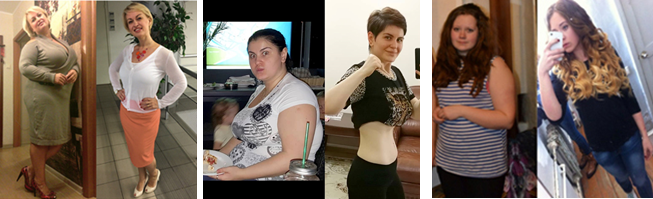 Sogar Frauen, die jahrelang mit dem Abnehmen gekämpft haben, verwandeln sich plötzlich in sexy, "natürlich schlanke" Frauen... Nur durch den Diebstahl der Geheimnisse, die Jessica mit ihren versteckten Kameras entdeckt hat.>> Hier können Sie alle 109 Geheimnisse für Faule erfahren.[SIGNATUR]P.S.Jessica könnte diese Website vielleicht bald abschalten. (Schließlich ist der Betrieb einer Website nicht kostenlos!)Wenn Sie also auch nur ein bisschen neugierig auf die unglaubliche Figurveränderung sind, die Sie erleben könnten...>>> Klicken Sie hier, um "Das Geheimnis der Schlanken" noch heute zu erfahren. <<<E-Mail Nr. 5: (NSFW)Betreffzeilen [subject lines]:NSFW: Wie viele Kalorien verbrennt F******?NSFW: Wie man richtig Sex hat - um mehr Bauchfett zu verbrennen.NUR FÜR ERWACHSENE: Wie man eine bessere Figur bekommt und dabei fantastischen Sex hat.Vorschau [preview text]:Neue Forschungen belegen: Sex kann Sport völlig ersetzen!Textkörper [body]:Hallo noch mal!Ich habe gerade "Das Geheimnis der Schlanken" von meiner Freundin Jessica gelesen, und ich bin zu einem ziemlich interessanten Teil gekommen... das Kapitel über Sex.Es stellt sich heraus, dass Sex eines der BESTEN Workouts sein kann, die Sie je machen werden (und nicht nur, weil er Spaß macht).Manche Menschen verbrennen beim Sex bis zu 300 Kalorien. (Das ist genug, um ein großes Stück Kuchen zu essen und es dann im Bett zu verbrennen).Aber es ist wichtig zu beachten, dass die STELLUNG, in der Sie Sex haben, drastisch beeinflusst, wie viele Kalorien Sie verbrennen.Es macht Sinn... aber die meisten Leute würden nie daran denken, SEX als Training zu benutzen.Aber warum eigentlich nicht?! Er macht Spaß.Es ist effektiv.Und es fühlt sich großartig an.Und das ist nur 1 von 109 verschiedenen Arten, auf die "natürlich sexy" Menschen mehr Kalorien verbrennen als der Rest von uns... und dabei ziemlich faul sind.Klicken Sie hier, um mehr über das Experiment mit der versteckten Kamera zu erfahren, das schließlich aufdeckte, warum manche Menschen schlank bleiben können... auch wenn sie Chips essen und Netflix schauen.[SIGNATUR]** NEUES E-MAILING ZUM CORONAVIRUS ** [new coronavirus email]Absender [From name]:Kilos vom LockdownAlternativer Absender: Versteckte KamerasBetreff [subject lines]:Wie man während des Lockdowns SCHNELL abspeckt 😮Coronavirus macht das Abnehmen EINFACHER?? 😮 Text-Vorschau [preview text]:Alles durch versteckte Kameras enthüllt Textkörper [body]:Hallo VORNAME,ich bin gerade auf diese schockierenden Forschungsergebnisse gestoßen...Anscheinend haben einige Leute, die zu Hause bleiben mussten und auf Diät und Sport verzichteten, tatsächlich SCHNELLER abgenommen (?!)Wie das?Sehen Sie sich dieses verrückte Experiment mit der versteckten Kamera an und überzeugen Sie sich selbst [Bilder inklusive - hier klicken]Bleiben Sie gesund,SIGNATUR